Муниципальное бюджетное общеобразовательное учреждение «Средняя общеобразовательная школа №11» г. БрянскаКонкурс профессионального мастерства учителей технологии «Мой лучший урок технологии», посвященный памяти доктора педагогических наук, доктора экономических наук, профессора, члена-корреспондента РАО, Заслуженного деятеля науки Российской Федерации В.Д. СимоненкоПлан-конспект урокаНаучная лаборатория «ПОЛЕЗНЫЙ ОГОРОД»(«Роль овощей в питании»)Номинация (модуль) учебного предмета «Технология»:«Технологии получения, обработки, преобразования и использование материалов» (обработка древесины, металла, текстильных материалов и пищевых продуктов)Выполнила: учитель технологии МБОУ СОШ №11 г. БрянскаЛебедева Наталья Ивановна, 8-909-244-74-36Брянск - 2022 годРекомендации учителюУрок «ПОЛЕЗНЫЙ ОГОРОД» («Роль овощей в питании») проводится в форме научной лаборатории. Интеграция осуществляется с химией. Его можно проводить в рамках предметно-методических декад. Помощь в реализации урока оказывают один обучающийся 11 класса (помогает учителю химии демонстрировать опыты) и четверо 8-классниц (задействованы на всех этапах урока). Пятиклассники перед уроком делятся на четыре группы.В ходе урока обучающиеся в игровой форме повторяют изученный ранее материал по классификации овощей. Новые знания получают во время демонстрации опытов и при активном участии в них. Закрепление знаний осуществляется во время практической работы «Оформление салата» (формы нарезки овощей для оформления блюд). На следующей практической работе девочки смогут применить полученный опыт для приготовления и оформления салатов.В процессе урока для удобства оценивания 5-классниц можно использовать жетоны, см. Приложение 3.Класс: 5Научная лаборатория «ПОЛЕЗНЫЙ ОГОРОД»Тема урока: «Роль овощей в питании»Цель: ознакомить обучающихся с полезными свойствами овощей и их ролью в питании.Задачи:обучающая: научить обучающихся определять наличие белков, жиров и углеводов, витаминов в овощах; научить сохранять питательные вещества при разных видах обработки и хранении;развивающая: развить у обучающихся навыки самоконтроля, внимательность, эстетический вкус;воспитывающая: воспитать у обучающихся навыки работы в группе, коммуникабельность.Тип урока: комбинированный. Урок интегрированный с химией.Время проведения – 40-45  минут.Дидактическое обеспечение: телевизор, ноутбук, электронная презентация к уроку; портативный набор для проведения химических опытов, плакаты, раздаточный материал (овощное лото, классификация овощей, тепловая обработка овощей и способы сохранения полезных питательных веществ); набор для карвинга, ножи и приспособлений для фигурной нарезки.Оснащение урока: индивидуальные наборы для нарезки овощей (разделочная доска, нож); свежие огурцы.План урока:Организационный момент.Повторение. Вопросы и загадки об овощах. Игра «Овощное лото». Пищевая пирамида. Актуализация знаний. Мини-доклады из истории овощей.Изучение нового материала.Практическая работа.Рефлексия.Подведение итогов урока.Перечень вопросов, рассматриваемых на уроке:Обобщение знаний об овощах; загадки, кратко из истории.Пищевая ценность овощей и их классификация – «Овощное лото».Определение химического состава овощей (химические опыты – наличие витамина С  и крахмала, их влияние на организм человека).Оформление овощных блюд.Ход урокаОрганизационный момент. Контроль посещаемости, проверка готовности учащихся к уроку (1-2 минуты).Повторение пройденного материала (5 минут).Вопросы и загадки об овощахКак называется помещение, где готовят пищу?   - кухня.Какие правила санитарии и гигиены следует выполнять на кухне? – чистота и порядок.Что растет на нашей грядке? Огурцы, горошек сладкий, помидоры и укроп, для приправы, и для проб. Есть редиска и салат, наша грядка – просто клад. Если слушал ты внимательно, запомнил обязательно. Отвечай-ка по порядку. Что растет на нашей грядке? – Овощи.Разные цвета имеют, кто желтеет, кто краснеет, у кого съедобен корень, у других в почете плодик! Овощи.Лежат в землянке вкривь и вкось – Ноги вместе, а головы врозь? Картофель.Он никогда и никого
Не обижал на свете.
Чего же плачут от него
И взрослые и дети?   Лук.Есть красавица одна –
И румяна и стройна;
Хоть в землянке век живет,
А большой от всех почет:
Кто проходит близко-
Кланяется низко.     Морковь.Расселась барышня на грядке,
Одета в шумные шелка.
Мы для нее готовим кадки
И крупной соли полмешка.     Капуста.Как на нашей грядке
Выросли загадки
Сочные да крупные,
Вот такие круглые.
Летом зеленеют,
К осени краснеют.  Томат. Игра «Овощное лото»Обучающимся по вариантам нужно заполнить таблицу на раздаточных листах, используя картинки с изображением овощей:Таблица 1Эталон ответов см. в Приложении 1. Проверку осуществляют 8-классницы.Пищевая пирамидаВ пищевой пирамиде овощи занимают  вторую строчку, что доказывает их значимость в рационе питания человека. Учащиеся вклеивают рисунки 1 в тетрадь.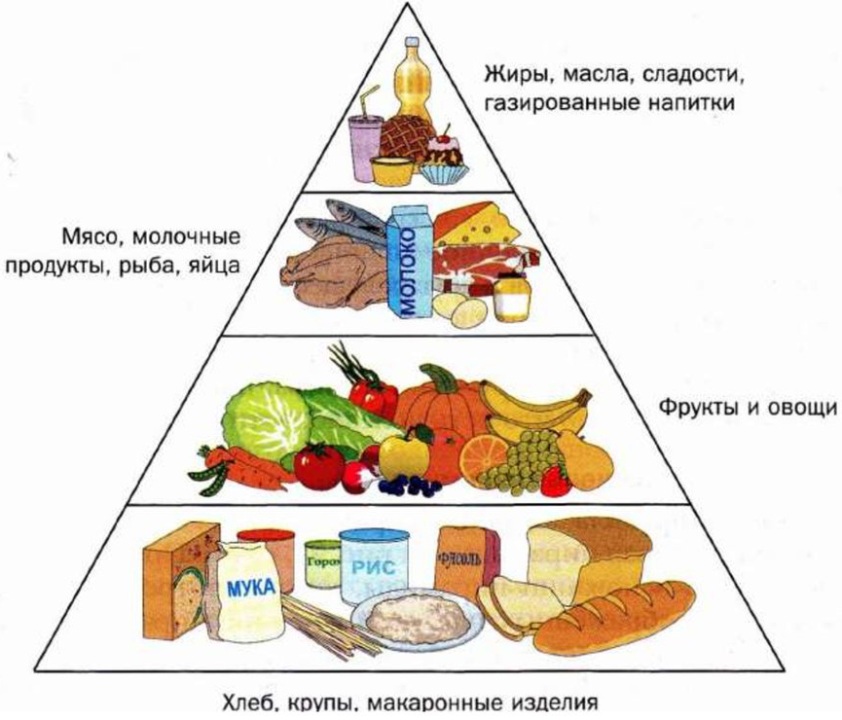 Рисунок 1.3.	Актуализация знаний. Мини-доклады из истории овощей рассказывают ученицы 8 класса (3 минуты).ЛУК как культурное растение известен с 4-го тысячелетия до н.э.  Древние славяне применяли его как лекарство при многих болезнях. Сейчас доказано, что от летучих веществ – фитонцидов, в большом количестве выделяемых луком, гибнут болезнетворные бактерии.Родиной картофеля является Центральная и Южная Америка, где его употребляют в пищу уже около 14 тыс. лет. В Европу картофель был завезен в середине 16 в. Европейцы не сразу поняли, как его употреблять: пытались есть клубни картофеля в сыром виде. В Россию мешок клубней картофеля привез Петр I из Голландии в конце 17 века. Первое время картофель подавали как редкое лакомое блюдо и посыпали не солью, а сахаром. Лишь во второй половине 18 в. его начали сажать на крестьянских огородах. В его клубнях содержится крахмал, белки, сахара и др. вещества.Четыре тысячи лет морковь употребляют в пищу. Родина моркови – средиземноморье. На территории нашей страны ее возделывают с 11 в. Морковь очень полезна, так как содержащийся в ней каротин в организме человека превращается в витамин А – витамин роста, особенно необходимый детям. Капусту начали возделывать с 3-го тысячелетия до н. э. на берегах Средиземного моря. Ее, как и лук, наши дальние-дальние предки считали лечебным средством. Капустой рекомендовали лечить свежие раны, нарывы.Капуста богата витаминами, минеральными солями. Томат – южное растение, его родина – Южная Америка. Мореходы, которые привезли его в Европу, не знали, что это овощ. Европейцы сажали растение в саду для красоты. Возделывать томат на территории нашей страны стали в 18 веке. В плодах томата содержатся сахара, витамины, минеральные вещества.Овощи содержат большое количество воды, поэтому большинство из них в свежем виде плохо сохраняется. Лучше всего сохраняются корнеплоды и клубнеплоды, а также репчатый лук. Листовые овощи сохраняются плохо: в сухом помещении они высыхают, сморщиваются, а во влажном – загнивают. Поэтому любые овощи нужно хранить в темном, прохладном и не слишком сухом месте для сохранения в овощах витаминов и минеральных веществ.Изучение нового материала (15 минут).Используется презентация к уроку.1 слайд - Овощи входят в состав практически всех блюд.2 слайд - При обработке овощей необходимо сохранить:цвет,содержание витаминов.3 слайд  Правила сохранения полезных питательных веществ (сообщение учениц 8 класса):При обработке овощей1. Пользуйтесь ножом из нержавеющей стали: витамин С от соприкосновения с железом разрушается.2. В свежих овощах содержится больше витамина С.3. Овощи следует очищать и нарезать перед варкой или употреблением.4. При длительном хранении в воде овощи теряют витамины (не более 15 минут).5. Овощи для варки  закладывать в кастрюлю с подсоленной водой, варить под крышкой.6. Отвары очищенных овощей используют для приготовления супов, соусов (в них много витаминов).7. Квашеные и соленые овощи хранят в рассоле, свежие – в прохладном темном месте.Демонстрируется опыт «Потеря витаминов в овощах», который 8-классницы проводили в течение суток на примере двух образцов: моркови свежей, натертой на крупной терке, и маринованной капусты. Образцы взвешивали 3 раза за сутки: за 24 часа до урока, на 5 уроков, перед уроком. Контрольное взвешивание проводилось в момент демонстрации опыта (см. рисунок 2). Пятиклассницы помогали проводить обработку результатов и контролировали процесс на уроке.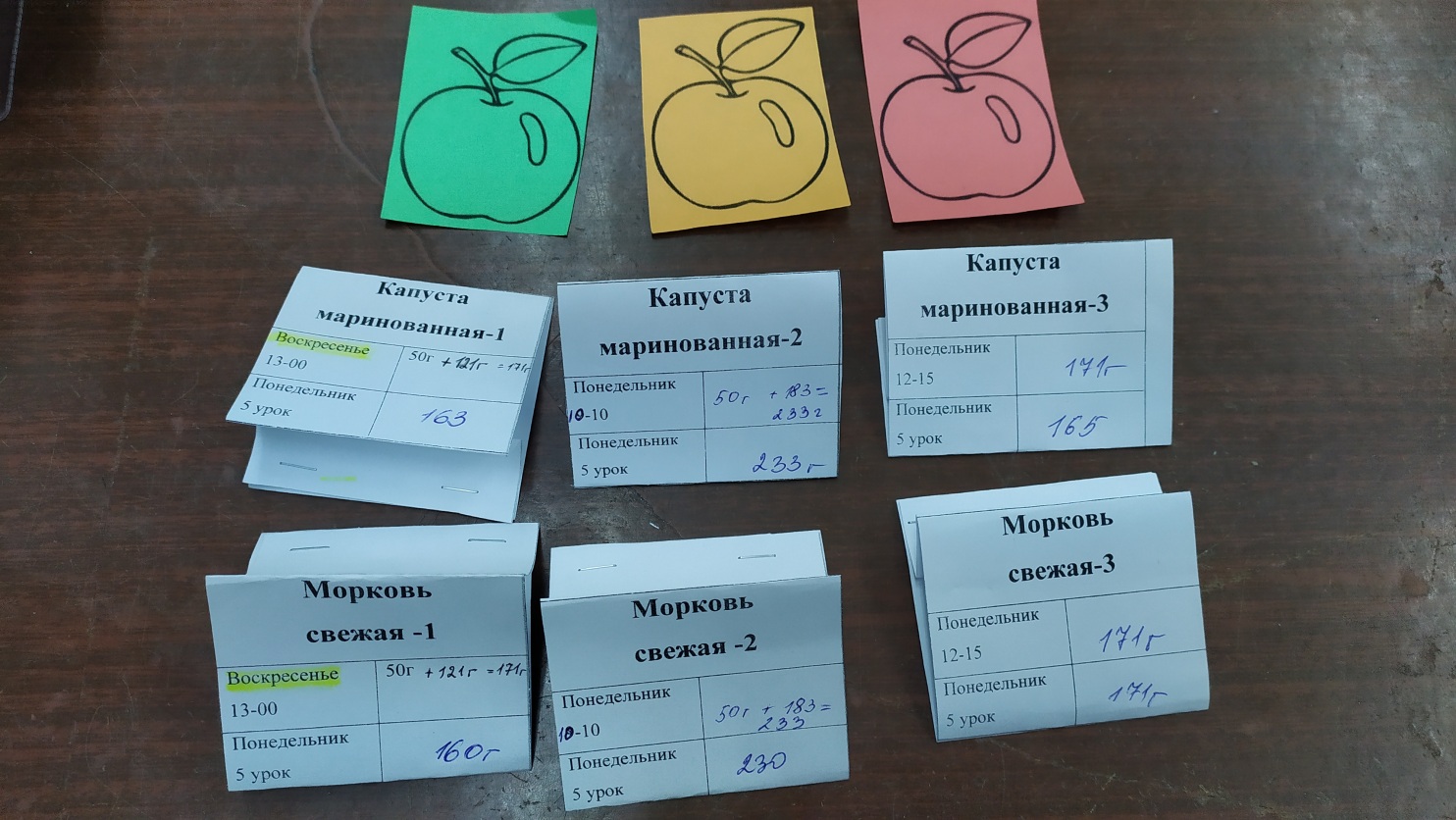 Рисунок 2.Существуют способы определения питательных веществ овощей - демонстрация химических опытов на овощах (учитель химии и ученица 11 класса). Учащиеся получают раздаточный материал – таблицы с калорийностью и содержанием питательных веществ (рис. 3).. 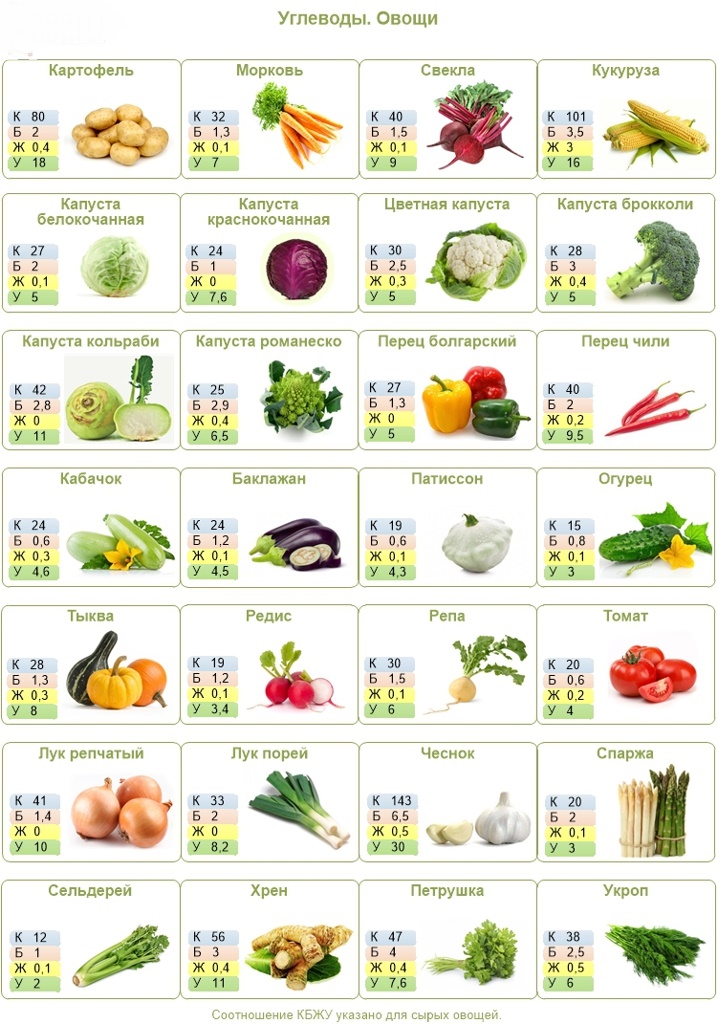 Рисунок 3.Определение крахмала в овощах.Методика исследования:а) спиртовой раствор йода (5 %) капнуть на образцы исследования: огурцы, морковь, картофель;б) сравнить с эталоном (приготовленный крахмальный клейстер).2. Определение аскорбиновой кислоты в овощах.Методика исследования:а) спиртовой раствор йода (5 %) дистиллированной водой до цвета крепкого чая;б) добавить к раствору крахмального клейстера спиртовой раствор йода до получения синей окраски;в) взять 1 мл. свежеприготовленного сока моркови, лука, огурца, перца;г) добавить по каплям йодированный раствор крахмального клейстера. Наблюдать за изменением окраски 1 минуту;д) если раствор йода не обесцветился – в соке мало аскорбиновой кислоты.3. Определение ионов железа Fe3+  в продуктах.Методика исследования:а) измельчить анализируемые образцы (на средней терке), добавить 10 мл. HNO3 и 1 мл.  H2O2 ;б) отобрать по 2 мл. экстракта и добавить 1 каплю KCNS.4. Сравнение окраски раствора с колориметрической шкалой.Для исследования использовались реактивы:5 % раствор йода крахмалKCNSH2O2дистиллированная вода.Оборудование - демонстрационный ящик: химический стакан, пипетка, фарфоровые чашки, шпатель.Виды тепловой обработки овощей – раздаточный материал.Варка — это нагревание продукта в воде, бульоне, молоке или на пару до полной готовности. Существует множество способов варки: в воде, на пару, при повышенном давлении (в специальной посуде).Варку на пару осуществляют в закрытой посуде. Продукты укладывают на специальную сетку или решетку над кипящей водой. Этот способ применяют при приготовлении диетических блюд.Варка на водяной бане происходит тоже над кипящей водой. В большую емкость с горячей или кипящей водой помещают посуду с подготовленными продуктами.Бланширование — быстрое обваривание или ошпаривание. Продукты, находящиеся в посуде, обдают кипятком или погружают в емкость с кипятком (не более чем на одну минуту).Припускание - варка в плотно закрытой посуде с небольшим количеством жидкости или сока, который образуется из продукта при его нагревании (когда необходимо получить сочный продукт).Жарение — способ тепловой обработки, при котором продукт нагревается в жире или горячем воздухе до золотистой корочки и полной готовности.Пассерование - обжаривание продуктов с жиром или без него (при приготовлении супов, соусов и вторых блюд).Запекание - приготовление продукта на противнях или сковородах в духовом шкафу.Тушение — комбинированный способ тепловой обработки — овощи сначала обжаривают, а затем заливают небольшим количеством соуса или бульона, добавляют пряности, закрывают крышкой и доводят до готовности.4 слайд - Салат - это блюдо из мелко нарезанных овощей, мяса, рыбы, грибов, фруктов в холодном виде. Салаты из овощей - вкусные и питательные закуски из сырых и вареных овощей.Первоначально под салатом понималось блюдо, состоящее исключительно из сырых листовых овощей и огородных трав.5 слайд. Существуют правила составления салатов: (девочки 8 класса)Продукты, использованные в салатах, должны быть совместимы во вкусовом отношении.Каждому салату соответствует своя заправка.Овощные салаты очень чувствительны к соли: от крепкого посола зелень быстро жухнет, она теряет не только свежий вид, но и вкус.Салат должен быть сочным – это основное его достоинство.Салат из свежих овощей готовят перед подачей.Все продукты должны пройти первичную обработку, а часть из них первичную и тепловую.Для салатов из сырых овощей продукты моют сначала сырой водой, а затем кипяченой.Нельзя соединять теплые и холодные овощи – салат быстро испортится.Овощи для салатов можно приготовить заранее (за 1–2 часа до подачи на стол).Заправлять и оформлять салаты надо прямо перед подачей на стол.Нельзя приготавливать и хранить салаты в металлической посуде.Срок хранения в холодильнике не заправленных салатов не более 12 часов, заправленных – 6 часов.Практическая работа (10-15 минут). Учитель рассказывает о формах нарезки и способах оформления холодных блюд (салатов), дети выполняют практическую работу.6 слайд - Оформление салатов.Украшают салаты только продуктами, входящими в его  состав, зеленью.Формы нарезки овощей – раздаточный материал.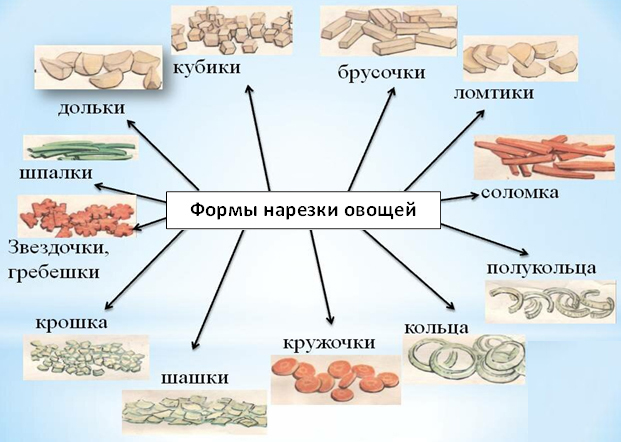 Рисунок 4.7-12 слайды – Примеры оформления салатов и детских блюд, инструменты для карвинга (рис. 6).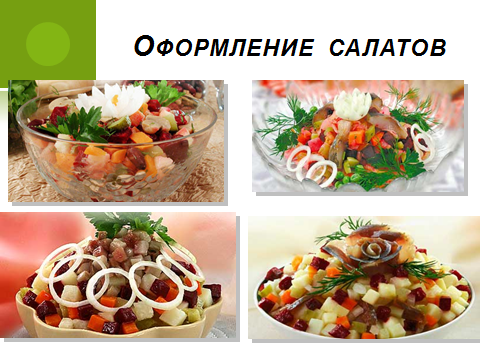 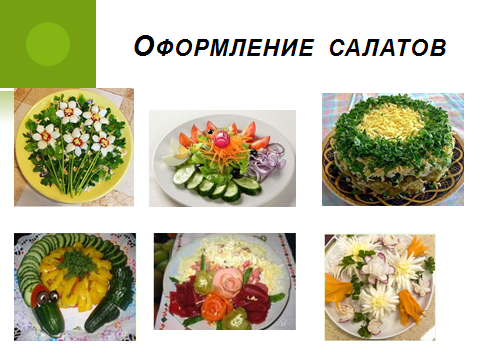 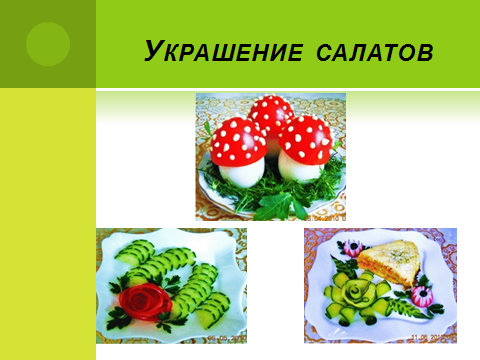 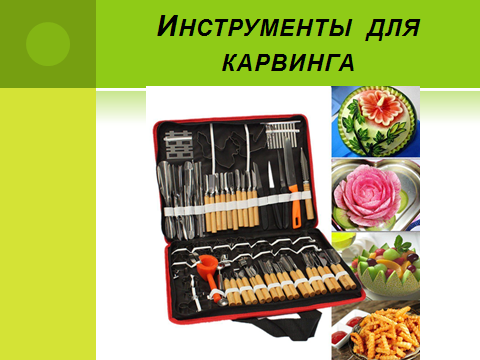 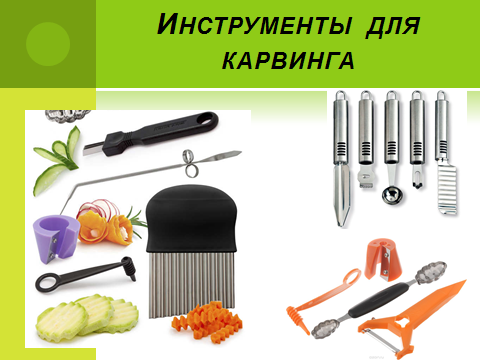 Рисунок 5.13 слайд – Практическая работа  «Оформление салата» - украшение огурцами.Обучающимся предлагается выполнить украшение салата из свежих овощей огурцами, используя следующие формы нарезки:Шестеренки, 2. Цветочки, 3. Шахматка, 4. Волна (рис. 6).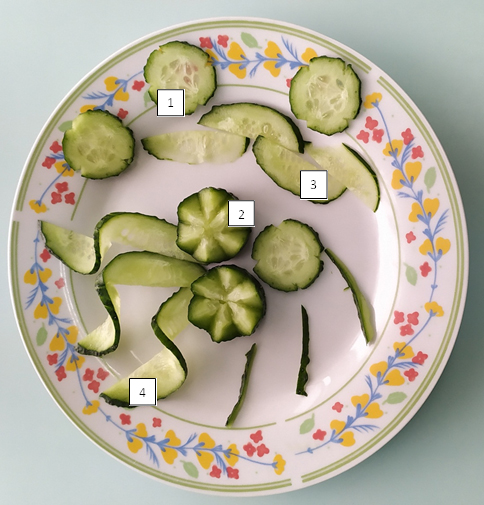 Рисунок 6. Рефлексия (2 минуты). Девочкам предлагается закончить фразы, написанные на доске:Я знаю …     Я знаю, как …       Я знаю, что …Подведение итогов урока (3 минуты). Оценивается деятельность учащихся на уроке с учетом соблюдения Правил техники безопасности. Домашнее задание: подготовка к следующей практической работе «Приготовление салата из свежих овощей»:  дается рецептура блюда, обсуждается норма продуктов; обязательное наличие спецодежды; запись в тетрадь рецепта овощного салата.Приложение 1Игра «Овощное лото»Эталон ответовЗаполните таблицуЗаполните таблицуПищевая пирамида 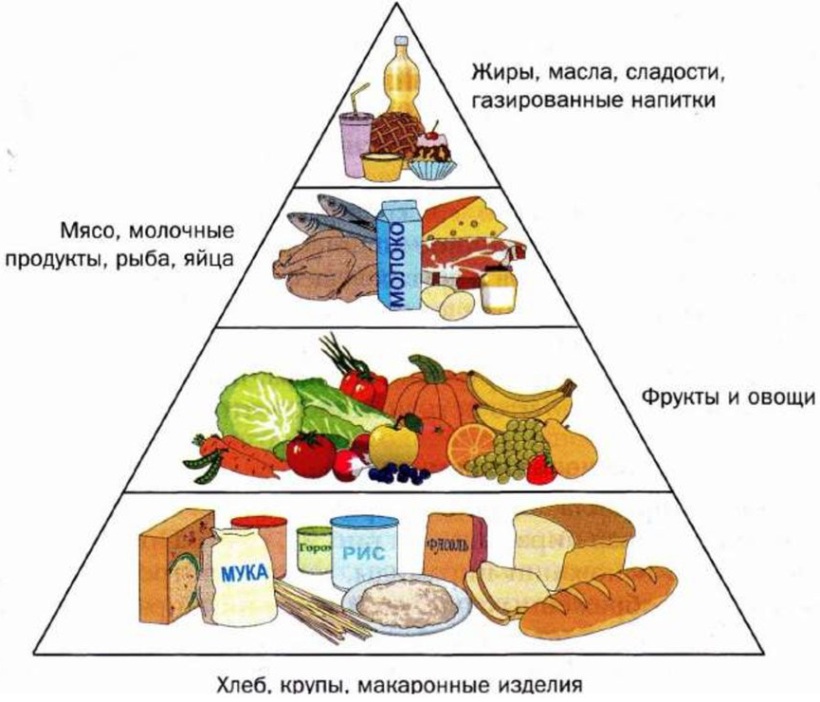 Приложение 2Раздаточные материалы (для приклеивания в тетрадь)Таблица калорийности и содержания питательных веществ в овощахФормы нарезки овощейВиды тепловой обработки овощейВарка — это нагревание продукта в воде, бульоне, молоке или на пару до полной готовности. Существует множество способов варки: в воде, на пару, при повышенном давлении (в специальной посуде).Варку на пару осуществляют в закрытой посуде. Продукты укладывают на специальную сетку или решетку над кипящей водой. Этот способ применяют при приготовлении диетических блюд.Варка на водяной бане происходит тоже над кипящей водой. В большую емкость с горячей или кипящей водой помещают посуду с подготовленными продуктами.Бланширование — быстрое обваривание или ошпаривание. Продукты, находящиеся в посуде, обдают кипятком или погружают в емкость с кипятком (не более чем на одну минуту).Припускание - варка в плотно закрытой посуде с небольшим количеством жидкости или сока, который образуется из продукта при его нагревании (когда необходимо получить сочный продукт).Жарение — способ тепловой обработки, при котором продукт нагревается в жире или горячем воздухе до золотистой корочки и полной готовности.Пассерование - обжаривание продуктов с жиром или без него (при приготовлении супов, соусов и вторых блюд).Запекание - приготовление продукта на противнях или сковородах в духовом шкафу.Тушение — комбинированный способ тепловой обработки — овощи сначала обжаривают, а затем заливают небольшим количеством соуса или бульона, добавляют пряности, закрывают крышкой и доводят до готовности.Приложение 3Жетоны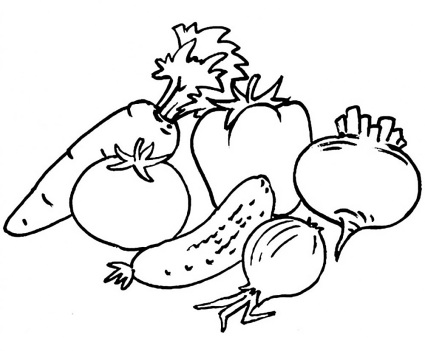 1 вариант1 вариант2 вариант2 вариантГруппы овощейОвощи Группы овощейОвощи КорнеплодыКлубнеплодыКапустаПасленовыеБобовыеЛистовыеПасленовыеТыквенныеПряно-вкусовыеЛуковичныеОтветы для 1 вариантаОтветы для 1 вариантаОтветы для 2 вариантаОтветы для 2 вариантаГруппы овощейОвощи Группы овощейОвощи Корнеплоды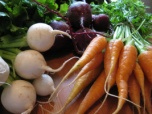 Клубнеплоды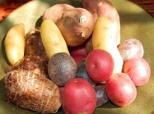 Капуста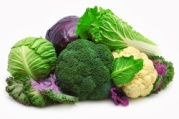 Пасленовые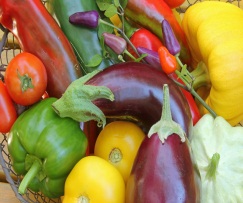 Бобовые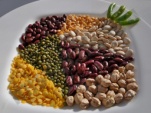 Листовые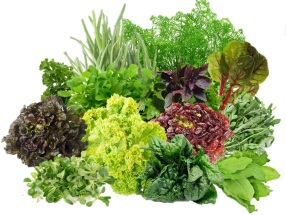 ПасленовыеТыквенные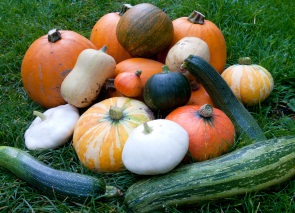 Пряно-вкусовые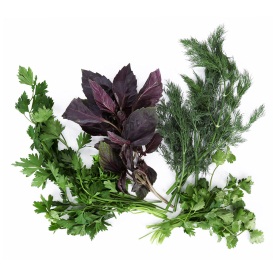 Луковичные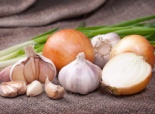 Группы овощейОвощиКорнеплодыКапустаБобовыеПасленовыеПряно-вкусовыеГруппы овощейОвощиКлубнеплодыПасленовыеЛистовыеТыквенныеЛуковичные